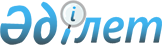 Об утверждении Положения о центральной комиссии по разведке и разработке полезных ископаемых
					
			Утративший силу
			
			
		
					Приказ Министра нефти и газа Республики Казахстан от 1 октября 2010 года № 341. Зарегистрирован в Министерстве юстиции Республики Казахстан 7 октября 2010 года № 6524. Утратил силу приказом Министра энергетики Республики Казахстан от 28 мая 2018 года № 214 (вводится в действие с 29.06.2018)
      Сноска. Утратил силу приказом Министра энергетики РК от 28.05.2018 № 214 (вводится в действие с 29.06.2018).

      Примечание РЦПИ!

      Порядок введения в действие приказа см. п. 4.
       В соответствии со статьей 17 Закона Республики Казахстан от 24 июня 2010 года "О недрах и недропользовании", ПРИКАЗЫВАЮ:
      1. Утвердить прилагаемое Положение о центральной комиссии по разведке и разработке полезных ископаемых.
      2. Департаменту развития нефтяной промышленности Министерства нефти и газа Республики Казахстан обеспечить в установленном законодательством порядке государственную регистрацию настоящего приказа в Министерстве юстиции Республики Казахстан и его последующее официальное опубликование в средствах массовой информации.
      3. Признать утратившим силу:
      1) приказ Министра энергетики и минеральных ресурсов Республики Казахстан от 21 марта 2001 года № 70 "О Центральной комиссии по разработке нефтяных и газовых месторождений" (зарегистрированный в Реестре государственной регистрации нормативных правовых актов № 1465, опубликованный в Бюллетене нормативных правовых актов центральных исполнительных и иных государственных органов Республики Казахстан, 2001 год, № 24, статья 421);
      2) приказ Министра энергетики и минеральных ресурсов Республики Казахстан от 30 октября 2003 года № 214 "О внесении изменений и дополнений в приказ Министра энергетики и минеральных ресурсов Республики Казахстан от 21 марта 2001 года № 70 "О Центральной комиссии по разработке нефтяных и газовых месторождений" (зарегистрированный в Реестре государственной регистрации нормативных правовых актов № 2569).
      4. Настоящий приказ вводится в действие по истечении десяти календарных дней со дня его первого официального опубликования. Положение о Центральной комиссии
по разведке и разработке полезных ископаемых
1. Общие положения
      1. Настоящее Положение о Центральной комиссии по разведке и разработке полезных ископаемых (далее - Положение) определяет задачи, функции, права Центральной комиссии по разведке и разработке полезных ископаемых (далее - ЦКРР), порядок сбора и хранения материалов и документов по поиску, оценке и разработке месторождений углеводородного сырья, угля и урана.
      Сноска. Пункт 1 в редакции приказа Министра энергетики РК от 28.11.2014 № 157 (вводится в действие по истечении десяти календарных дней со дня его первого официального опубликования).


       2. ЦКРР является коллегиальным, консультативно-совещательным органом, целью создания которого является рассмотрение проектных документов по поиску, оценке и разработке месторождений углеводородного сырья, угля и урана.
      ЦКРР осуществляет свою деятельность в соответствии с Конституцией Республики Казахстан, законами, актами Президента и Правительства Республики Казахстан, иными нормативными правовыми актами и Положением.
      Сноска. Пункт 2 в редакции приказа и.о. Министра энергетики РК от 23.06.2015 № 425 (вводится в действие по истечении десяти календарных дней со дня его первого официального опубликования).


       3. Состав ЦКРР утверждается Министром энергетики Республики Казахстан. В состав ЦКРР входят, по согласованию, представители заинтересованных государственных органов, Национальной палаты предпринимателей Республики Казахстан, научно-исследовательских проектных организаций, а также опытных специалистов нефтегазовой, урановой и угольной отрасли.
      Сноска. Пункт 3 в редакции приказа Министра энергетики РК от 28.11.2014 № 157 (вводится в действие по истечении десяти календарных дней со дня его первого официального опубликования).


       4. Организация деятельности ЦКРР, делопроизводство, сбор и хранение материалов и документов ЦКРР осуществляется Департаментами развития нефтяной и угольной промышленности Министерства энергетики Республики Казахстан.
      Термины, используемые в Положении, применяются в значениях, определенных Законом Республики Казахстан от 24 июня 2010 года "О недрах и недропользовании" (далее - Закон).
      Сноска. Пункт 4 в редакции приказа Министра энергетики РК от 28.11.2014 № 157 (вводится в действие по истечении десяти календарных дней со дня его первого официального опубликования).

  2. Задача и функции ЦКРР
      5. Основной задачей ЦКРР является обеспечение применения наиболее эффективных методов разведки и разработки месторождений углеводородного сырья, угля и урана.
      Сноска. Пункт 5 в редакции приказа и.о. Министра энергетики РК от 23.06.2015 № 425 (вводится в действие по истечении десяти календарных дней со дня его первого официального опубликования).


       6. ЦКРР осуществляет следующие функции:
      1) рассматривает и вносит в уполномоченный орган по изучению и использованию недр рекомендации по утверждению либо об отказе в утверждении представляемых недропользователями проектных документов по разведке и разработке месторождений углеводородного сырья, угля и урана, дополнений и изменений к ним;
      2) направляет в уполномоченный орган по изучению и использованию недр рекомендации о продлении сроков проведения пробной эксплуатации нефтяных и газовых месторождений;
      3) направляет в уполномоченный орган по изучению и использованию недр рекомендации для проектных организаций и недропользователей по повышению рационального и комплексного использования месторождений углеводородного сырья, угля и урана;
      4) обеспечивает применение в проектных документах наиболее эффективных методов и технологий разведки и разработки месторождений углеводородного сырья, угля и урана;
      5) рассматривает разработки научно-исследовательских, проектных организаций и недропользователей по вопросам недропользования, достоверному учету, рациональному и комплексному использованию месторождений углеводородного сырья, угля и урана;
      6) запрашивает у научно-исследовательских, проектных организаций и недропользователей справочные и другие материалы по вопросам недропользования, рационального и комплексного использования месторождений углеводородного сырья, угля и урана;
      7) направляет рекомендации в уполномоченный орган по изучению и использованию недр о необходимости проведения недропользователями дополнительных экспертиз в научно-исследовательских организациях и государственных органах представляемых проектных документов в пределах их компетенции;
      8) рекомендует проектным организациям и недропользователям применение новых форм и методов научно-исследовательских, проектных организаций и недропользователей по вопросам недропользования, достоверному учету, рациональному и комплексному использованию месторождений углеводородного сырья, угля и урана.
      Сноска. Пункт 6 в редакции приказа Министра энергетики РК от 28.11.2014 № 157 (вводится в действие по истечении десяти календарных дней со дня его первого официального опубликования).

  3. Порядок рассмотрения материалов в ЦКРР
      7. Недропользователь направляет в ЦКРР в трех экземплярах проектные документы, аннотацию на бумажных и электронных носителях, а также заявление, согласно приложению к Положению.
      Сноска. Пункт 7 в редакции приказа Министра нефти и газа РК от 22.08.2013 № 160 (вводится в действие по истечении десяти календарных дней со дня его первого официального опубликования).


       8. В ЦКРР предоставляются проектные документы:
      1) поисковых работ, оценочных работ, пробной эксплуатации, опытно-промышленной добычи;
      2) опытно-промышленной разработки, технологической схемы разработки, проектов промышленной разработки.
      Сноска. Пункт 8 в редакции приказа Министра энергетики РК от 28.11.2014 № 157 (вводится в действие по истечении десяти календарных дней со дня его первого официального опубликования).


       9. Проекты поисковых работ рассматриваются ЦКРР в течение 15 (пятнадцати) рабочих дней с даты поступления проекта в ЦКРР и утверждаются компетентным органом в течение 15 (пятнадцати) рабочих дней с даты поступления предложений от ЦКРР.
      Проекты оценочных работ, опытно-промышленной добычи рассматриваются ЦКРР в течение одного месяца с даты поступления проекта в ЦКРР и утверждаются уполномоченным органом по изучению и использованию недр в течение 15 (пятнадцати) рабочих дней с даты поступления предложений от ЦКРР.
      Проект пробной эксплуатации рассматривается ЦКРР в течение трех месяцев с даты поступления проекта в ЦКРР и утверждается уполномоченным органом по изучению и использованию недр в течение 15 (пятнадцати) рабочих дней с момента получения предложений от ЦКРР.
      Проекты изменений и (или) дополнений в проекты, указанные в подпункте 1) пункта 8 настоящего Положения, рассматриваются и утверждаются в течение одного месяца с даты поступления в ЦКРР.
      Недропользователю отказывается во внесении изменений и (или) дополнений в проекты, указанные в подпункте 1) пункта 8 настоящего Положения, если имеется отрицательное заключение одной из экспертиз, указанных в пунктах 2 статей 64 и 65 Закона.
      Проект промышленной разработки урановых и угольных месторождений рассматривается ЦКРР в течение одного месяца с даты поступления проекта в ЦКРР и утверждается уполномоченным органом по изучению и использованию недр в течение 15 (пятнадцати) рабочих дней с момента получения предложений от ЦКРР.
      Проект опытно-промышленной разработки, технологическая схема разработки, проекты промышленной разработки рассматриваются ЦКРР в течение трех месяцев с даты поступления и утверждаются уполномоченным органом по изучению и использованию недр в течение 15 (пятнадцати) дней с даты поступления предложений от ЦКРР.
      Проекты изменений и (или) дополнений в проекты, указанные в подпункте 2) пункта 8 настоящего Положения, рассматриваются и утверждаются в течение одного месяца с даты поступления в ЦКРР.
      Недропользователю может быть отказано во внесении изменений и (или) дополнений в проекты, указанные в подпункте 2) пункта 8 настоящего Положения, по основаниям, указанным в статье 66 Закона.
      Сноска. Пункт 9 в редакции приказа и.о. Министра энергетики РК от 23.06.2015 № 425 (вводится в действие по истечении десяти календарных дней со дня его первого официального опубликования).


       10. ЦКРР рассматривает полученные проектные документы и при соответствии их установленным требованиям направляет для прохождения независимой экспертизы.
      Независимый эксперт назначается председателем ЦКРР, или заместителем председателя ЦКРР из состава определенного ЦКРР.
      По проектным документам на проведение работ по добыче заключение независимого эксперта должно включать экспертизу в области рационального и комплексного использования недр.
      ЦКРР привлекает независимого эксперта на договорной основе для проведения независимой экспертизы и подготовки заключения по представленным на ЦКРР проектным документам.
      11. После получения экспертных заключений ЦКРР рассматривает представленные проектные документы. Рекомендации ЦКРР оформляются протоколом в течение 10 (десяти) календарных дней со дня рассмотрения на заседании и принимаются решением уполномоченного органа по изучению и использованию недр, за исключением проектов поисковых работ, по которым решения принимаются компетентным органом. Данные решения являются обязательными к исполнению для всех хозяйствующих субъектов независимо от формы собственности, в том числе иностранных субъектов, занимающихся проектированием и осуществлением разведки и разработки месторождений углеводородного сырья, угля и урана на территории Республики Казахстан.
      Сноска. Пункт 11 в редакции приказа и.о. Министра энергетики РК от 23.06.2015 № 425 (вводится в действие по истечении десяти календарных дней со дня его первого официального опубликования).


       12. Рекомендации ЦКРР принимаются большинством голосов присутствующих на заседании членов комиссии. Заседания комиссии правомочны, если на них присутствуют не менее 50 % общего состава ЦКРР. При равенстве голосов голос председательствующего является решающим.
      13. Затраты на проведение независимой экспертизы, командировочные расходы членов ЦКРР, связанные с выполнением функциональных обязанностей по проектам возмещаются недропользователями.
      Сноска. Приложение в редакции приказа и.о. Министра энергетики РК от 23.06.2015 № 425 (вводится в действие по истечении десяти календарных дней со дня его первого официального опубликования).

        
      Форма                  
      В Центральную комиссию по разведке и  
      разработке полезных ископаемых   Заявление
на рассмотрение проектного документа
      ____________________________________________________________________ 
      (название проектного документа)
      1. Недропользователь _______________________________________________
      2. Контракт на пользование недрами между
      ____________________________________________________________________
      (Компетентный орган и недропользователь)
      заключен ____________________________________________________________
      (дата)
      Акт Государственной регистрации № _____, Дата_______________________
      3. Название организации-разработчика проектного документа
      ____________________________________________________________________
      К заявлению прилагаются 3 (три) экземпляра проектного документа.
      Фамилия, имя, отчество (при его наличии) и подпись руководителя предприятия, представляющего проектный документ
      М.П.
					© 2012. РГП на ПХВ «Институт законодательства и правовой информации Республики Казахстан» Министерства юстиции Республики Казахстан
				
Министр
С. МынбаевУтверждено
приказом Министра нефти и газа
Республики Казахстан
от 1 октября 2010 года № 341 Приложение
к Положению о Центральной комиссии
по разведке и разработке
полезных ископаемых